Klubbmästerskap bana 2018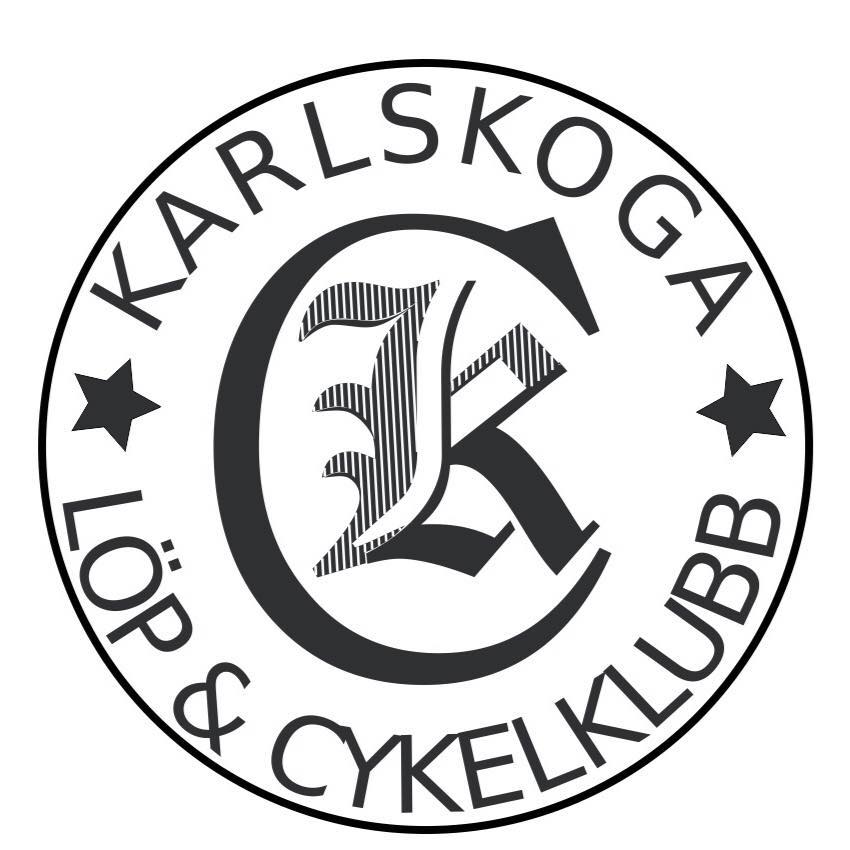 2018-09-15Nobelstadion 3000 m1.	Fredrik Skogman	9.48	(3.10–3.20–3.18) 	= 3.16 min/km2.	Torbjörn Björn	10.54	(3.35–3.38–3.41)	= 3.38 min/km3.	Mikael Strussenfelt	11.45		= 3.55 min/km4. 	Victor Drevenstam	12.39		= 4.13 min/km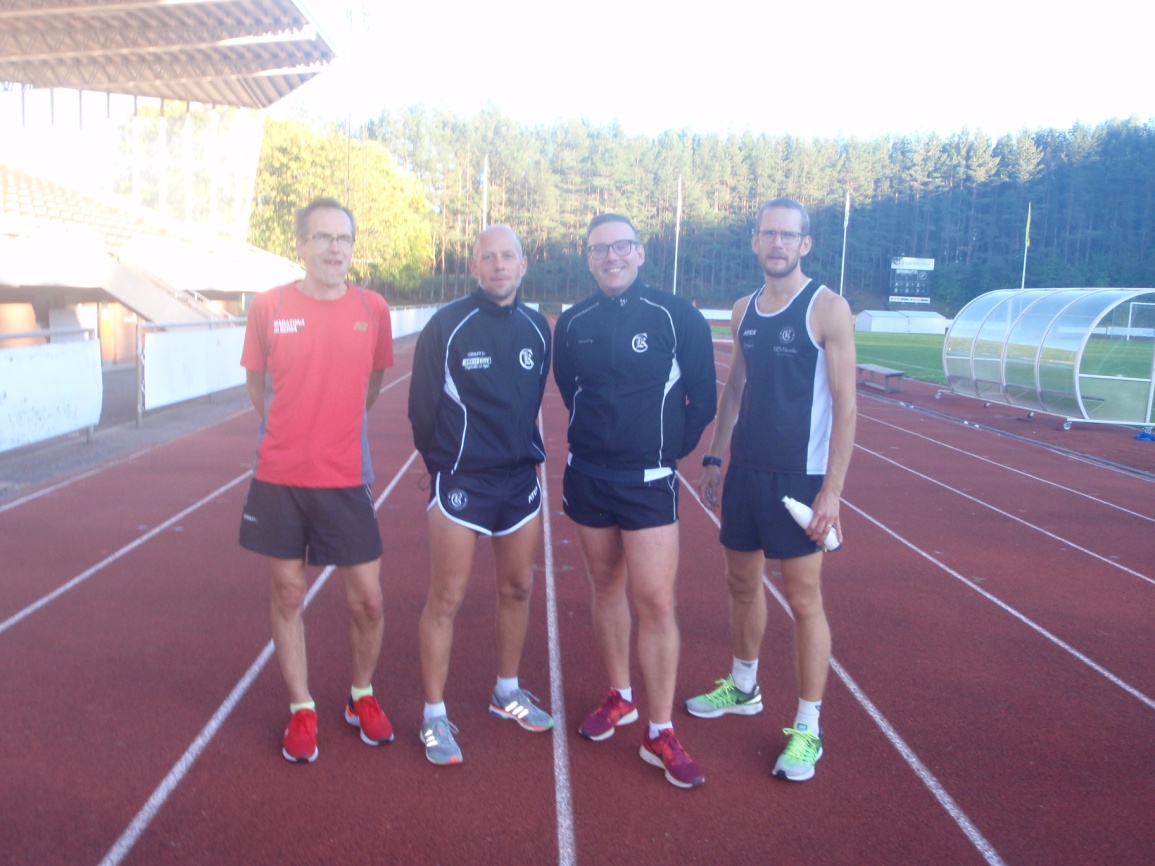 Mikael, Torbjörn, Victor och Fredrik efter loppet